36/1/4/1(2018)NATIONAL ASSEMBLYFOR WRITTEN REPLYQUESTION 2314DATE OF PUBLICATION IN INTERNAL QUESTION PAPER: 17 AUGUST 2018 (INTERNAL QUESTION PAPER NO 23-2018)2314. Mr S P Mhlongo (EFF) to ask the Minister of Police:(a) What number of labour disputes are currently being faced by (i) his department and (ii) the entities reporting to him, (b) what is the cause of each dispute, (c) what is the nature of each dispute and (d) on what date was each dispute (i) reported and (ii) resolved;(a)(i) what number of employees have been dismissed by his department in the past five years and (ii) for what reason was each employee dismissed and (b)(i) what number of the specified employees were paid severance packages and(ii) what was the monetary value of each severance package?NW2491EREPLY:(2)	(a)(i) What number of employees have been dismissed by his department in the past five years: total = 1172(a)(ii) for what reason was each employee dismissed:DATE OF PUBLICATION IN INTERNAL QUESTION PAPER: 17 AUGUST 2018 (INTERNAL QUESTION PAPER NO 23-2018)2. (b)(i) what number of the specified employees were paid severance packages, and None.(ii) what was the monetary value of each severance package? Not applicable.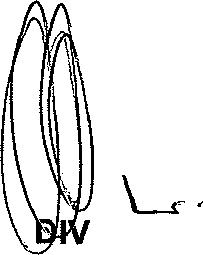 ,	LIEUTENANT GENERALISIONAL COMMISSIONER: PERSONNEL MANAGEMENTL NTSHIEADate:Agree with reply to question 2314DEPBC MGWENY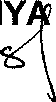 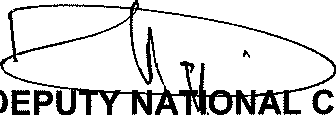 LIEUTENANT GENERAL COMMISSIONER: HUMAN RESOURCE MANAGEMENTDate:	x	e	\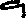 DATE OF PUBLICATION IN INTERNAL QUESTION PAPER: 17 AUGUST 2018(INTERNAL QUESTION PAPER NO 23-2018)Agree with reply to question 2314GENERAL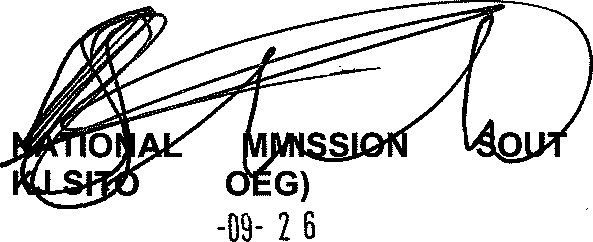 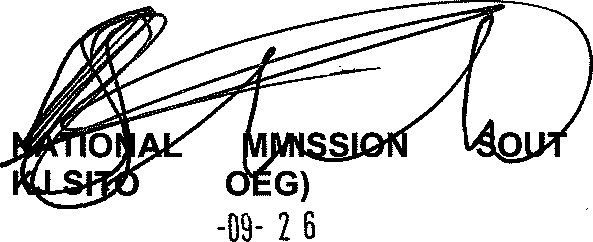 AFRICAN POLICE SERVICEDate:Reply to question 2314 approved/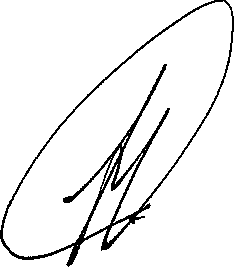 MINISTER OF POLICE BH CELE (MP)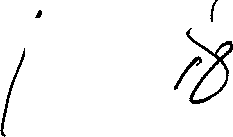 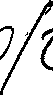 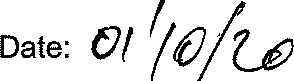 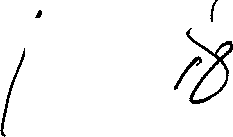 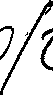 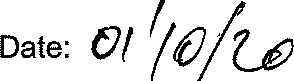 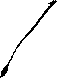 Loss of state firearm13Murder78Attempted Murder61Rape29Attempted Rape1Reckless driving4Theft191Fraud93Corruption230Kidnapping18Robbery15Armed robbery45Aiding an escapee14Extortion10Assault60Bribery10House breaking5Failing to comply with lawfulinstruction23Sexual harassment14Defeating the ends ofjustice97Car hijacking13Absent from work withouter	issionDomestic violence71Absent from work withouter	issionDomestic violence14Racism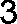  Forgery	 		3Burglary2Dealing in Dagga24Unauthorised use of stateproperty11Possession of stolen property	23Total1191Note: 1 Member may have more than 1 sanctionNote: 1 Member may have more than 1 sanction